www.analco.cc analco@protonmail.comPROYECTO ANALCO: Muestras nómadas de video/performanceCultura del Silencio: Violencias Invisibles Cierre de convocatoria Junio 30.2017ENVIAR al correo: analco@protonmail.comNo se recibirán propuestas incompletas ni que lleguen después del cierre de la convocatoria
IMPORTANTE: Favor de llenar todo el formatoIMPORTANTE: Favor de llenar todo el formatoIMPORTANTE: Favor de llenar todo el formatoNombre Completo:Nombre Completo:Nombre Artistico:Correo Electrónico:Correo Electrónico:Correo Electrónico:País de nacimiento:País de residencia: País de nacimiento:País de residencia: País de nacimiento:País de residencia: Esta información formará parte del programa de mano y en caso de ser seleccionado se le solicitará en inglés.Esta información formará parte del programa de mano y en caso de ser seleccionado se le solicitará en inglés.Esta información formará parte del programa de mano y en caso de ser seleccionado se le solicitará en inglés.BIOGRAFÍA o CV (Describe en 150 palabras quién eres y qué haces)BIOGRAFÍA o CV (Describe en 150 palabras quién eres y qué haces)BIOGRAFÍA o CV (Describe en 150 palabras quién eres y qué haces)Título del video:Año:Duración:Idioma:Subtítulos:País:                     Idioma:Subtítulos:País:                     Otros créditos, colaboradores o información relevante:Otros créditos, colaboradores o información relevante:Otros créditos, colaboradores o información relevante:Cuento con todos los derechos del video?	si  no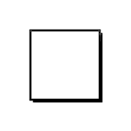 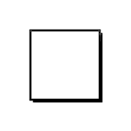 Cuento con todos los derechos del video?	si  noCuento con todos los derechos del video?	si  noDESCRIPCIÓN (Brevemente en 200 palabras describe el concepto o idea):DESCRIPCIÓN (Brevemente en 200 palabras describe el concepto o idea):DESCRIPCIÓN (Brevemente en 200 palabras describe el concepto o idea):Los trabajos deben estar en formato gif, .mp4 o .mov. y de buena calidad (HD formato HH.264D 1920 x 1080)En caso de ser necesario, deberán estar subtituladas en inglés (pueden ser subtitulados una vez seleccionados si están en español)Los trabajos deben estar en formato gif, .mp4 o .mov. y de buena calidad (HD formato HH.264D 1920 x 1080)En caso de ser necesario, deberán estar subtituladas en inglés (pueden ser subtitulados una vez seleccionados si están en español)Los trabajos deben estar en formato gif, .mp4 o .mov. y de buena calidad (HD formato HH.264D 1920 x 1080)En caso de ser necesario, deberán estar subtituladas en inglés (pueden ser subtitulados una vez seleccionados si están en español)Link al video (con opción de descarga):(Puede ser por vimeo o por wetransfer siempre y cuando esté disponible hasta el 30.7)Link al video (con opción de descarga):(Puede ser por vimeo o por wetransfer siempre y cuando esté disponible hasta el 30.7)Link al video (con opción de descarga):(Puede ser por vimeo o por wetransfer siempre y cuando esté disponible hasta el 30.7)Otra información relevanteOtra información relevanteOtra información relevanteSTATEMENT O DECLARACIÓN DE ARTISTA (breve, max 200 palabras):STATEMENT O DECLARACIÓN DE ARTISTA (breve, max 200 palabras):STATEMENT O DECLARACIÓN DE ARTISTA (breve, max 200 palabras):Link a página web (en caso de no tener, 3 links a otros trabajos/reseñas/imágenes):Link a página web (en caso de no tener, 3 links a otros trabajos/reseñas/imágenes):Link a página web (en caso de no tener, 3 links a otros trabajos/reseñas/imágenes):En caso de ser seleccionado acepto que mi trabajo se muestre como parte de la muestra Cultura del Silencio: Violencias Invisibles hasta el 31.12.2018 (sin derechos exclusivos)	si  no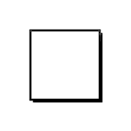 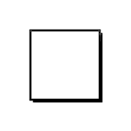 En caso de ser seleccionado acepto que mi trabajo se muestre como parte de la muestra Cultura del Silencio: Violencias Invisibles hasta el 31.12.2018 (sin derechos exclusivos)	si  noEn caso de ser seleccionado acepto que mi trabajo se muestre como parte de la muestra Cultura del Silencio: Violencias Invisibles hasta el 31.12.2018 (sin derechos exclusivos)	si  noFecha:Lugar:Fecha:Lugar:Fecha:Lugar: